Broj: 01-37- 3805-6/23-24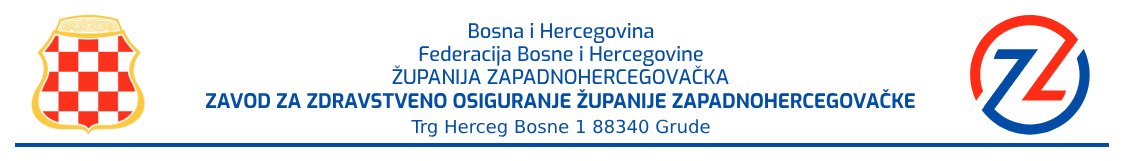 Datum: 11. siječnja 2024. godine    			Na temelju članka 70. Zakona o javnim nabavama BiH („Službeni glasnik BiH“ broj: 39/14), Zapisnika o pregledu i ocjeni ponuda, te članka 24. Statuta Zavoda za zdravstveno osiguranje Županije Zapadnohercegovačke, ravnatelj Zavoda d o n o s i:O D L U K Uo izboru  najpovoljnijeg ponuditeljaI	Nakon provedenog konkurentskog postupka za nabavu goriva za potrebe vozila Zavoda za zdravstveno osiguranje Županije Zapadnohercegovačke, broj: 1313-7-1-1-33-3-13/23,a na temelju preporuke i Zapisnika o pregledu i ocjeni ponuda od 11. 1. 2024. godine, Povjerenstvo  za nabavu goriva za potrebe vozila Zavoda za zdravstveno osiguranje Županije Zapadnohercegovačke, za najpovoljnijeg ponuditelja po kriteriju „ekonomski najpovoljnija ponuda'' odabire:ponudu broj: 01-37-31/24   Perišić d.o.o. Grude u iznosu od 17.478,80  KM,  bez PDV-a.	II.	Ova Odluka bit će objavljena na web stranici Zavoda,  istovremeno sa upućivanjem ponuđačima koji su sudjelovali u postupku. O b r a z l o ž e nj eZavod za zdravstveno osiguranje Županije Zapadnohercegovačke (u daljnjem tekstu: Zavod), u  nabavi goriva za potrebe vozila Zavoda proveo je konkurentski postupak,  sukladno Odluci Upravnog vijeća Zavoda, a koji je objavljen na portalu javnih nabava 29.12.2023. godine broj: 1313-7-1-1-33-3-13/23 te se tenderska dokumentacija mogla preuzeti s portala javnih nabava.Krajnji rok za dostavu ponuda je bio 5. 1. 2023. godine do 10:00 h, javno otvaranje ponuda je bilo predviđeno 5. 1. 2023. godine u 10:30 h, o čemu je sastavljen Zapisnik o zaprimanju ponuda broj: 01-37-3805-2/23-24 te Zapisnik o otvaranju ponuda broj: 01-37-3805-3/23-24, koji su dostavljeni ponuđaču. Dana 10.1.2023. godine u 11 h, Povjerenstvo je pristupilo pregledu jedne pravovremene  ponude,  sljedećeg ponuditelja:Podkriterij za dodjelu ugovora je udaljenost benzinske crpke tj. broj kilometara od benzinske crpke ponuđača do sjedišta ugovornog tijela. Uvidom u ponude utvrđeno je da su ponuditelji naveli sljedeće udaljenosti:1. Perišić d.o.o. – navedena udaljenost – 0,7 kmSukladno Tenderskoj dokumentaciji za konkurentski zahtjev za dostavu ponuda za nabavu roba-goriva, članak 8. Kriterij za dodjelu ugovora pod b) operativni trošak preuzimanja robe stavak (7), citiram: Ugovorno tijelo ima pravo provjeriti navedenu udaljenost. Ukoliko udaljenost od provjere predstavnika Ugovornog tijela bude različita od navedene u Prilogu ponude, Ugovorno tijelo će izvršiti ispravku i ista će biti mjerodavna za bodovanje.Uvidom u priloženu dokumentaciju i provjerom sadržaja i dokumentacije, Povjerenstvo je utvrdilo sljedeće:- Tijekom postupka pregleda i ocjene ponuda nije primijenjen institut pojašnjenja u skladu sa člankom 68. stavak (3) Zakona.- Nije bilo razloga za isključenje ponuditelja zbog neispunjavanja uvjeta za kvalifikaciju.- Nije bilo razloga za isključenje ponuditelja zbog nedostatka dokaza profesionalne i tehničke sposobnosti.- Nije bilo razloga za isključenje ponuditelja zbog nedostatka sadržaja ponude.- Nije bilo podataka o ispravkama.- Nije bilo razloga za isključenje ponuditelja zbog nedostatka priloga ponude.Prema naprijed navedenom, Povjerenstvo utvrđuje da pristigla ponuda ispunjava formalno pravne i tehničke uvjete, odnosno zahtjeve Ugovornog tijela.Povjerenstvo je sukladno tenderskoj dokumentaciji trebalo bodovati prihvatljive ponude koje ispunjavaju formalno pravne i tehničke uvjete po kriteriju ekonomski najpovoljnije ponude sa sljedećim podkriterijima: cijena - sudjelovanje 90 % i operativni troškovi - sudjelovanje 10%, sukladno Tenderskoj dokumentaciji:Po utvrđenim kriterijima ekonomski je najpovoljnija ponuda sa podkriterijima u smislu a) cijena – sudjelovanje 90 % i b) operativni troškovi – sudjelovanje 10 %. Bodovi se dodjeljuju po sljedećoj formuli: T = C + OT, a na temelju utvrđenih podkriterija u tenderskoj dokumentaciji, pri čemu je T – ukupan broj bodova, C – broj bodova koji je dobio ponuditelj za ponuđenu cijenu, OT- broj bodova koji će se dodijeliti ponuditelju za operativne troškove pribavljanja robe, te je u skladu sa gore navedenim utvrdilo rang - listu počevši od najuspješnije ka najmanje uspješnoj, za javnu nabavu roba (konkurentski postupak) - nabava i sukcesivna isporuka goriva za službena vozila za potrebe ugovornog tijela.Na temelju navedenog, uzevši u obzir da je pristigla samo jedna ponuda,  Povjerenstvo je ponuđaču dodijelilo 100% bodova:Ocjenjujući navedeno i kriterij za vrednovanje ponuda, Povjerenstvo daje Preporuku ravnatelju Zavoda da donese Odluku o dodjeli ugovora ponuditelju „Perišić d.o.o. Grude“ s najpovoljnijom ponudom, broj ponude: 01-37-31/24. Navedenom ponuditelju pripada ukupno zbrojno 100 bodova (Cijena 90 bodova, Operativni trošak 10,00 bodova), odnosno sa cijenom od 17.478,80  KM,  bez PDV-a po kriteriju „ekonomski najpovoljnija ponuda'Sukladno navedenom, a primjenjujući u dokumentaciji utvrđeni kriterij za odabir najpovoljnije ponude, odlučeno je kao u izreci ove Odluke.Uputa o pravnom lijeku:Protiv ove Odluke može se uložiti žalba Ugovornom tijelu sukladno članku 101. Zakona o javnim  nabavama BiH („Službeni glasnik BiH“ broj: 39/14).                                                                                                    R A V N A T E L J                                                                        ___________________ Vilson Crnjac, dipl. iur.Dostaviti:Svim ponuditeljimaPovjerenstvuUredu ravnateljaSlužbi za ekonomske poslove PismohraniBroj protokola ugovornog tijelaRedni broj omotnice ponudeNaziv ponuditeljaOmotnica sa ponudom ispravnozatvorena (zapečaćena ili potpisanada/ne)Ponuđeni popustUkupna cijenaponude s popustom bez PDV-a1.01-37-31/241Perišić d.o.o.DA        _   17.478,80   KM2.-2 ---     -